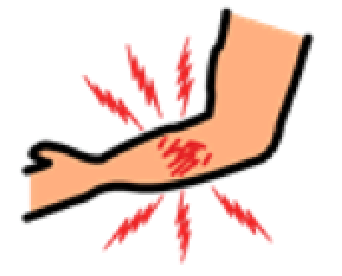 我有疼痛I’M IN PAIN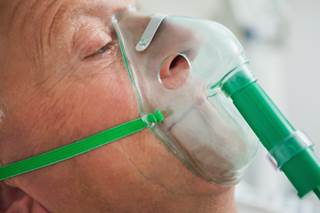 我需要氧气OXYGEN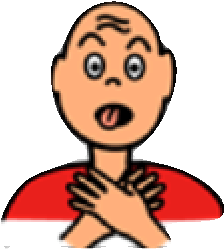 呼吸困难TROUBLE BREATHING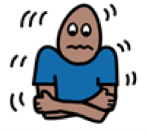 我很冷I’M COLD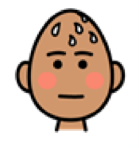 我很热I’M HOT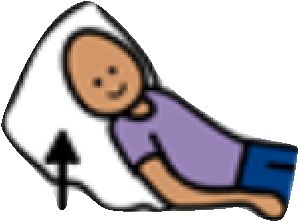 调整位置ADJUST POSITION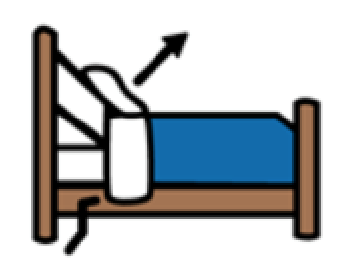 把床调高ADJUST	BED UP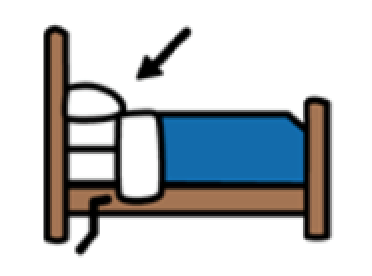 把床调低ADJUST BED DOWN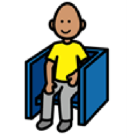 坐下SIT DOWN躺下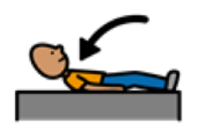 LIE DOWN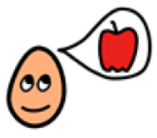 我肚子饿I’M HUNGRY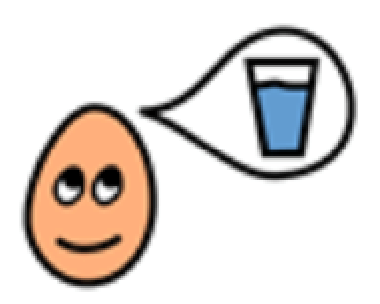 我口渴I’M THIRSTY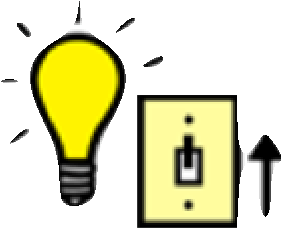 开/关灯TURN LIGHTS ON/OFF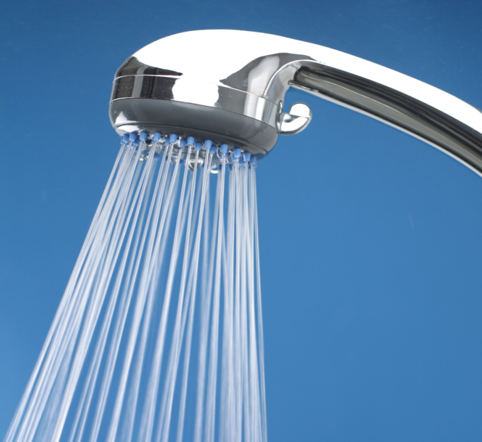 洗澡SHOWER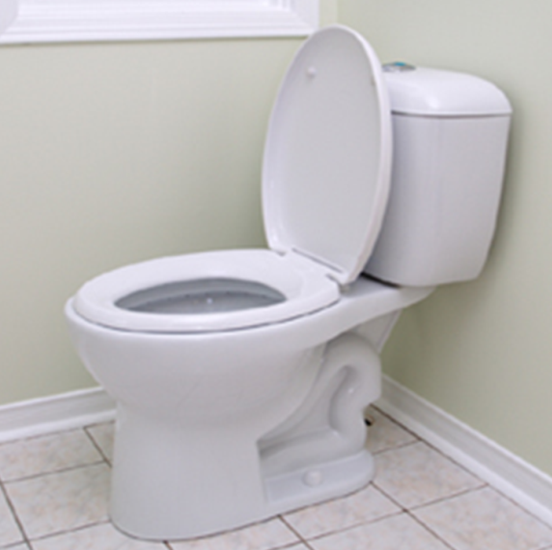 厕所TOILET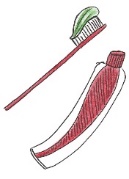 刷牙BRUSH TEETH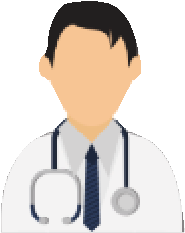 叫医生CALL THE DOCTOR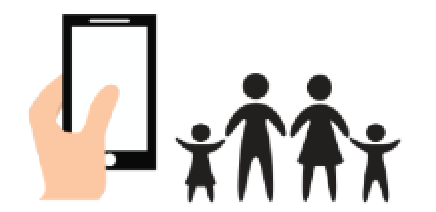 通知我家人CALL	MY FAMILY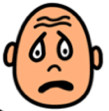 我害怕I’M SCARED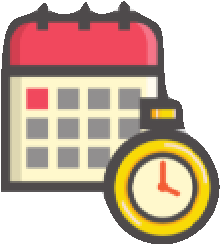 今天的日期？现在几点？WHAT DAY/ TIME	IS IT?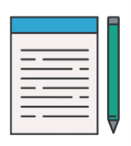 笔和纸PEN & PAPER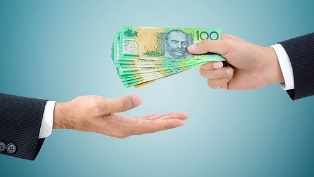 我需要付钱吗？DO I NEED TO PAY FOR THIS?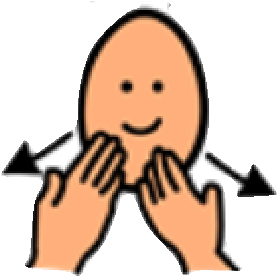 谢谢THANK YOU是YES我不知道I DON’T KNOW不是NO